Задания для учащихся 2 класса по 8 – лет ДПОПпреп. Славных А.Д.Основы изобразительной грамоты и рисованиеТема: Симметрия и асимметрия. Выполнить композицию «Птицы, рыбы, насекомые». Знакомство с понятиями  «симметрия» и «асимметрия», закрепление понятия «пятна», как выразительного средства композиции. Задание: силуэтное изображение птиц или рыб.Примеры работ: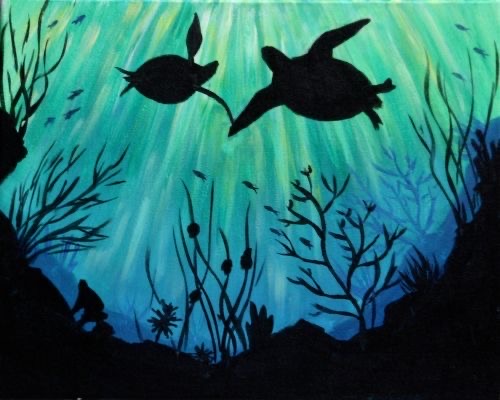 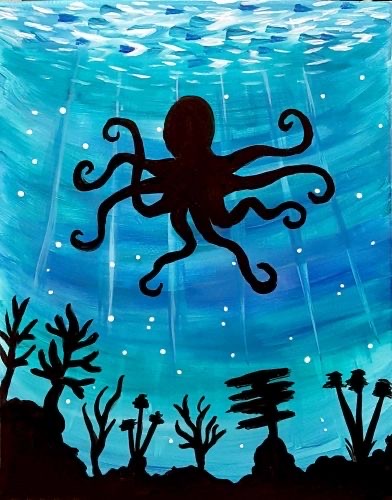 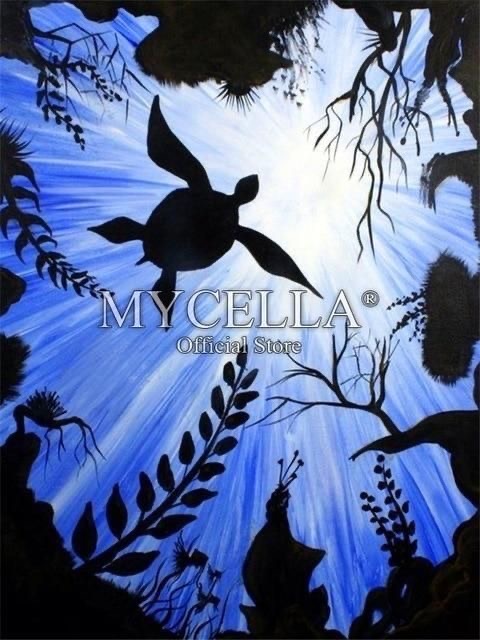 ЛепкаТема: Изготовление магнита на тему «Времена года». Формирование способности добиваться выразительности образа, развитие фантазии, воображения. Выполнение плоскостной композиции с применением объемных деталей. Использование картона, цветного пластилина, магнитной ленты. Самостоятельная работа: изготовление магнита, основа – картон, время года – на выборПримеры пейзажей из пластилина: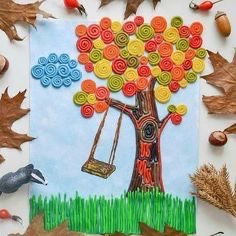 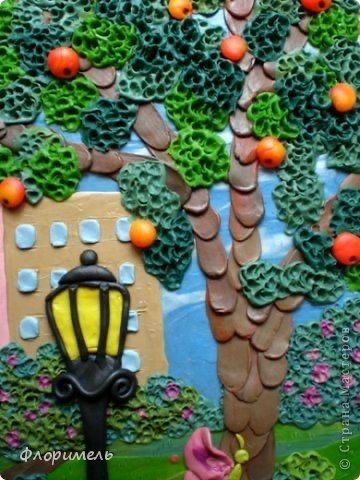 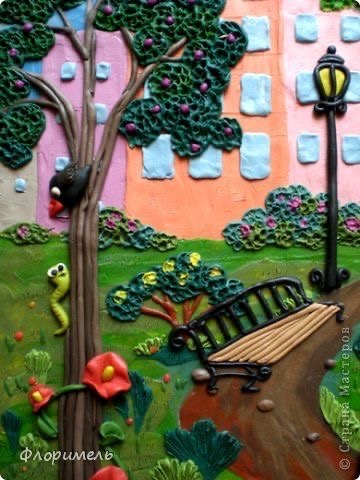 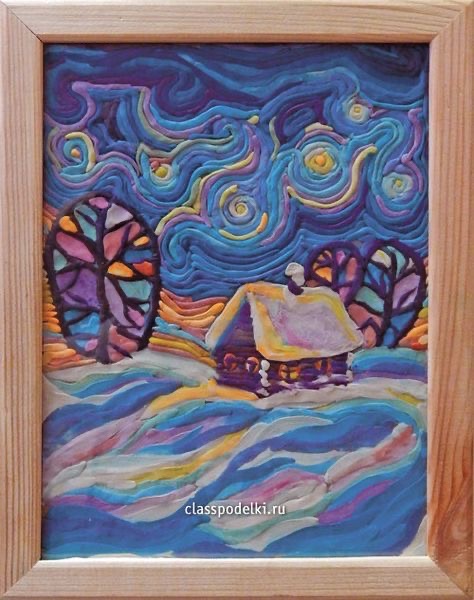 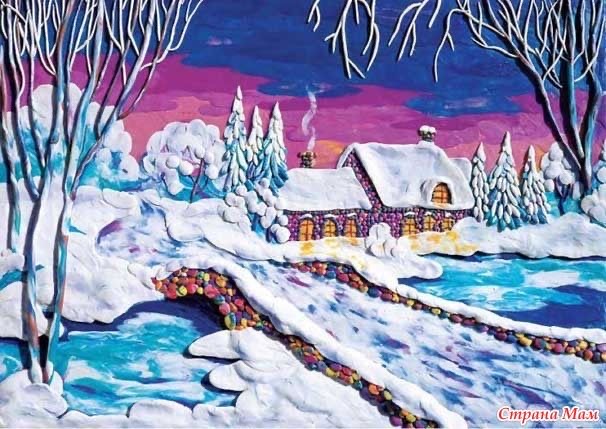 ЦветоведениеТема: «Чёрное и белое». Ахроматические цвета и их характеристика. Оттенки ахроматических цветов.Задание: «Кошка у окошка», «Сказочные горы».Цель: знакомство с ахроматическими цветами и их оттенки.Материалы: альбом, кисти, гуашь. Размер листа А-4.Ссылка на видео урок:  https://youtu.be/YSpPXdhhNoU Прикладное искусствоТема: Аппликация: «Ваза с цветами», «Кораблик» с использованием спичек, яичной скорлупы, засушенных листьев. Изучение технических приемов, с использованием различных материалов. Развивать чувство композиции. Использовать  яичная скорлупа, клей, ножницы, плотный картон.Задание: Выполнить аппликацию из яичной скорлупы. 
Пример работы: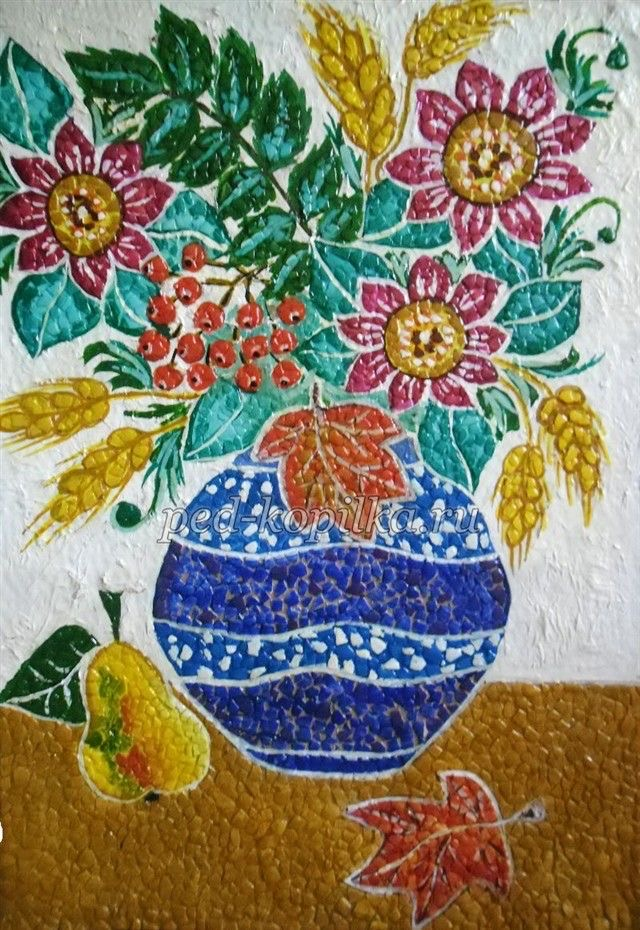 Беседы об искусствеТема: Способы работы с цветом. Акварель.  Ссылка на видео: https://www.youtube.com/watch?v=xs042d2Ly34 